ОБЩЕСТВО С ОГРАНИЧЕННОЙ ОТВЕТСТВЕННОСТЬЮ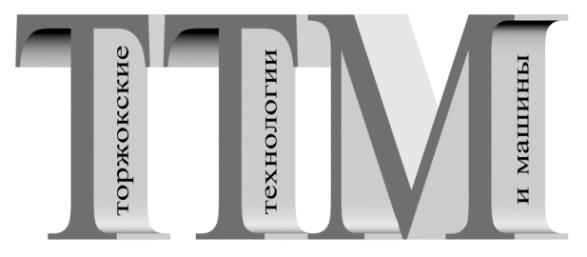 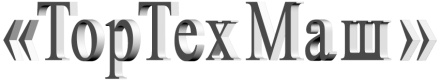 172009, Тверская область, г. Торжок, Ленинградское шоссе, дом 56, оф.22ИНН 6915015243,      КПП 691501001Тел: 8-4822-47-60-40,   E-mail: Tortehmash@bk.ru                                                                                                                                                                                                                                                                                                     ___________________________________________________________________________________________________________________________________________________Исх. № 516 от «01» ноября 2023 г.Прайс-листМОБИЛЬНЫЙ ПОЖАРНЫЙ КОМПЛЕКС МПК 2920-05с 01 ноября 2023 года по 31 декабря 2023 годаОСНОВНЫЕ ТЕХНИЧЕСКИ ПАРАМЕТРЫКомплектация ПТВ           Генеральный директор  ООО «ТорТехМаш»	Игорь Владимирович КомиссаровНаименованиеЦена, руб. в т.ч. НДС-20%Цена, руб. в т.ч. НДС-20%Мобильный пожарный комплекс МПК 2920-051 200 000,00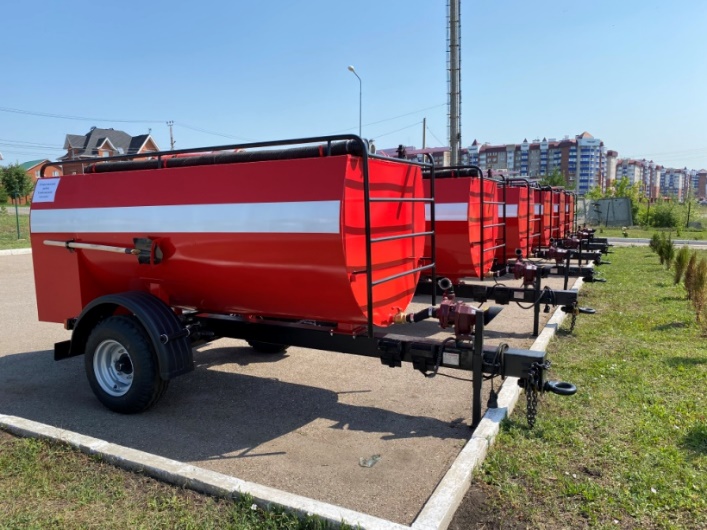 Базовое шассиОдноосный тракторный прицеп Прицеп оборудуется противооткатными устройствами, предотвращающими его самопроизвольное передвижение и опрокидывание.Сцепное устройство для буксировки прицепов трактором внутренним диаметром 90 мм.Емкость аварийного запаса воды- Вместимость емкости для воды 3,6/ 3600 -   (л). - Цистерна расположена продольно относительно рамы прицепа, имеет эллиптическую форму, что позволяет более полно использовать ширину шасси, и способствует снижению центра массы МПК.  - Изготавливается из конструкционной стали толщиной 3 мм. - Для гашения колебания жидкости внутри цистерны установлены волноломы.  Цистерна оборудована устройством, предотвращающие создание в ней избыточного давления при заполнении и разрежения при опорожнении. - Для осмотра и технического обслуживания цистерны имеется люк диаметром 450 мм. - Установлен дополнительный выход для заполнения водой от пожарного гидранта с соединительной головкой ГР-50 со съемной заглушкой ГЗ-50.- Установлено сливное отверстие Ду 25 в комплекте с латунным шаровым краном.Емкость пенообразователя- Вместимость емкости для пенообразователя – 0,1 / 100 -   (л).  - Пенобак расположен раздельно от цистерны для воды. - Изготовлен из материала ПВД.Пожарная мотопомпа - 2 шт;Крепление мотопомпы № 1 стационарное, в отсеке хранения ПТВ с обвязкой к коммуникациям для подачи воды и воздушно-механической пены;Крепление мотопомпы №2 на раме шасси, по принципу быстросъемного соединения.Насосный отсек- Насосный отсек закрытого типа Двери отсеков для ПТВ шторного типа изготовленного из  алюминиевого анодированного профиля с барабанной системой намотки, устойчивых к механическим повреждениям и агрессивным средам. - Установлен уровнемер жидкости в цистерне.- В отсеке установлены специальные крепления  для пожарных стволов,  переходных головок и инструмента, а так же кассеты для размещения пожарных рукавов.Коммуникации для оперативной подачи воды и воздушно-механической пены:-Система для подачи воды и воздушно-механической пены;- Всасывающий патрубок для забора воды из внешнего источника или водопроводной сети в насосную установку;- Дисковый затвор межфланцевый Ду 65, для регулирования подачи воды на всасывающем патрубке;- Соединительная головка ГМ-70 со съемной заглушкой для соединения напорно-всасывающих рукавов и водопроводной арматуры для заполнения цистерны водой;- Напорный патрубок для подачи воды из цистерны в насосную установку;-Дисковый затвор межфланцевый Ду 65, для регулирования подачи воды на напорном патрубке- Соединительная головка ГМ-50 со съемной заглушкой для соединения пожарных напорных рукавов к водонапорной арматуре- Соединительная головка ГМ-25 со съемной заглушкой для соединения пожарных напорных рукавов и водонапорной арматуре;- Шаровой кран Ду 25, для регулирования подачи пенообразователя в насосную коммуникацию- Соединительная головка ГМ-70 со съемной заглушкой для соединения пожарных напорных рукавов к водонапорной арматуре- Системой дозированной подачи воды и воздушно-механической пеныНаименование ПТВЕдиница измеренияКоличествоГоловка соединительная переходная ГП 50х70шт.1Головка соединительная переходная ГП 50х80шт.1Головка соединительная переходная ГП 70х80шт.1Багор цельнометаллический пожарныйшт.1Колонка пожарнаяшт.1Крюк для открывания крышек (люков) пожарных гидрантовшт.1Лестница – палкашт.1Лопаташт.1Топор плотницкийшт.1Лом пожарный универсальныйшт.1Рукав напорно - всасывающийшт.1Соединительная арматура ГР-70-ДаВнутренний диаметр рукавамм65Длина рукаваметр6Рукав пожарный напорныйшт.3Соединительная арматура ГР-50-ДаДлина рукаваметр20Рукав пожарный напорныйшт.2Соединительная арматура ГР-25-ДаДлина рукаваметр20Ствол пожарный ручной РС -50шт.1Ствол пожарный ручной РСК 50шт.1Ствол пожарный ручной РС -25шт.1Сетка всасывающаяшт.1